Р А С П О Р Я Ж Е Н И Еот 28.07.2022   № 1672-рг. МайкопО предоставлении разрешения на условно разрешенный вид использования земельного участка с кадастровым номером 01:08:0517027:6 по ул. Кирова, 8 г. Майкопа и на отклонение от предельных параметров разрешенного строительства объекта капитального строительстваЗемельный участок с кадастровым номером 01:08:0517027:6, площадью 423 кв. м, по ул. Кирова, 8 г. Майкопа, принадлежит на праве общей долевой собственности гражданам Меретуковой Саиде Казбековне, Меретукову Салиму Муратовичу и Меретуковой Самире Муратовне, что подтверждено выпиской из Единого государственного реестра недвижимости об основных характеристиках и зарегистрированных правах на объект недвижимости от 14 апреля 2022 г. №КУВИ-001/2022-56199131.Граждане Меретукова С.К., Меретуков С.М. и Меретукова С.М. обратились в Комиссию по подготовке проекта Правил землепользования и застройки муниципального образования «Город Майкоп»                                 (далее – Комиссия) с заявлением о предоставлении разрешения на условно разрешенный вид использования земельного участка «[4.4] – Магазины» и на отклонение от предельных параметров разрешенного строительства объектов капитального строительства – для реконструкции летней кухни в магазин на земельном участке с кадастровым номером 01:08:0517027:6, площадью 423 кв. м, по ул. Кирова, 8 г. Майкопа по красной линии            ул.  Кирова г. Майкопа.Согласно Правилам землепользования и застройки муниципального образования «Город Майкоп», утвержденным Решением Совета народных депутатов муниципального образования «Город Майкоп» от 28.10.2011 №377-рс, земельный участок с кадастровым номером 01:08:0517027:6 по ул. Кирова, 8 г. Майкопа находится в зоне застройки малоэтажными жилыми домами (Ж-МЗ). Разрешенный вид использования земельного участка «[4.4] – Магазины» является условно разрешенным видом использования зоны Ж-МЗ.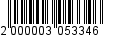 В соответствии с Градостроительным кодексом Российской Федерации проведены публичные слушания по проекту распоряжения Администрации муниципального образования «Город Майкоп» «О предоставлении разрешения на условно разрешенный вид использования земельного участка с кадастровым номером 01:08:0517027:6 по ул. Кирова, 8 г. Майкопа и на отклонение от предельных параметров разрешенного строительства объекта капитального строительства» (заключение о результатах публичных слушаний опубликовано в газете «Майкопские новости» от 28 июня 2022 г. №69).Комиссией принято решение рекомендовать Главе муниципального образования «Город Майкоп» предоставить гражданам Меретуковой С.К., Меретукову С.М. и Меретуковой С.М. разрешение на условно разрешенный вид использования земельного участка с кадастровым номером 01:08:0517027:6 по ул. Кирова, 8 г. Майкопа и на отклонение от предельных параметров разрешенного строительства объекта капитального строительства (протокол заседания Комиссии от 15 июля 2022 г. №136).В соответствии со статьями 39 и 40 Градостроительного кодекса Российской Федерации, Уставом муниципального образования «Город Майкоп»:1. Предоставить Меретуковой Саиде Казбековне, Меретукову Салиму Муратовичу и Меретуковой Самире Муратовне разрешение на условно разрешенный вид использования земельного участка                        «[4.4] – Магазины» и на отклонение от предельных параметров разрешенного строительства объектов капитального строительства – для реконструкции летней кухни в магазин на земельном участке с кадастровым номером 01:08:0517027:6, площадью 423 кв. м, по ул. Кирова, 8 г. Майкопа по красной линии ул.  Кирова г. Майкопа.2. Управлению архитектуры и градостроительства муниципального образования «Город Майкоп» внести соответствующее изменение в государственную информационную систему обеспечения градостроительной деятельности муниципального образования «Город Майкоп».3. Опубликовать настоящее распоряжение в газете «Майкопские новости» и разместить на официальном сайте Администрации муниципального образования «Город Майкоп».	4. Распоряжение «О предоставлении разрешения на условно разрешенный вид использования земельного участка с кадастровым номером 01:08:0517027:6 по ул. Кирова, 8 г. Майкопа и на отклонение от предельных параметров разрешенного строительства объекта капитального строительства» вступает в силу со дня его официального опубликования.Глава муниципального образования«Город Майкоп»                                                                      Г.А. МитрофановАдминистрация муниципального 
образования «Город Майкоп»Республики Адыгея 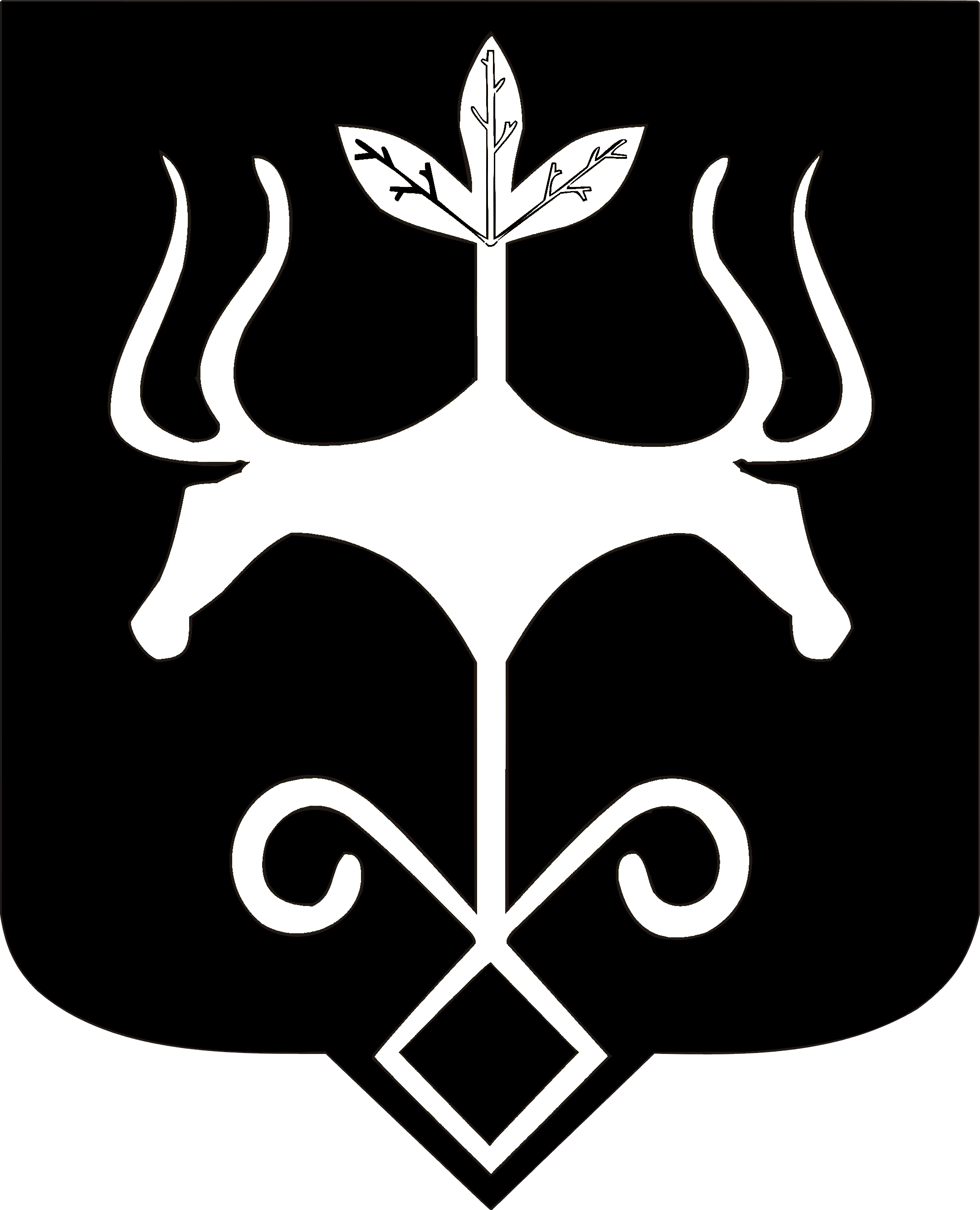 Адыгэ Республикэммуниципальнэ образованиеу 
«Къалэу Мыекъуапэ» и Администрацие